Информационная карта участника муниципального этапа Всероссийского профессионального конкурса «Воспитатель года»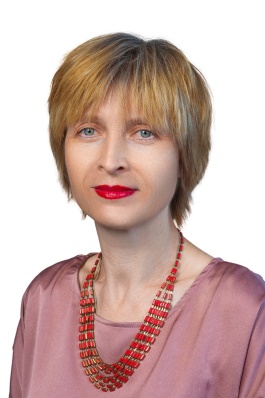     Достоверность сведений подтверждаю:__________________    _____________________________________________________    (подпись)             (фамилия, имя, отчество участника конкурса)"__" __________ 20__ годаМуниципальное бюджетное дошкольное общеобразовательное учреждение д/сад «Буратино» с. Братовка Чаплыгинский район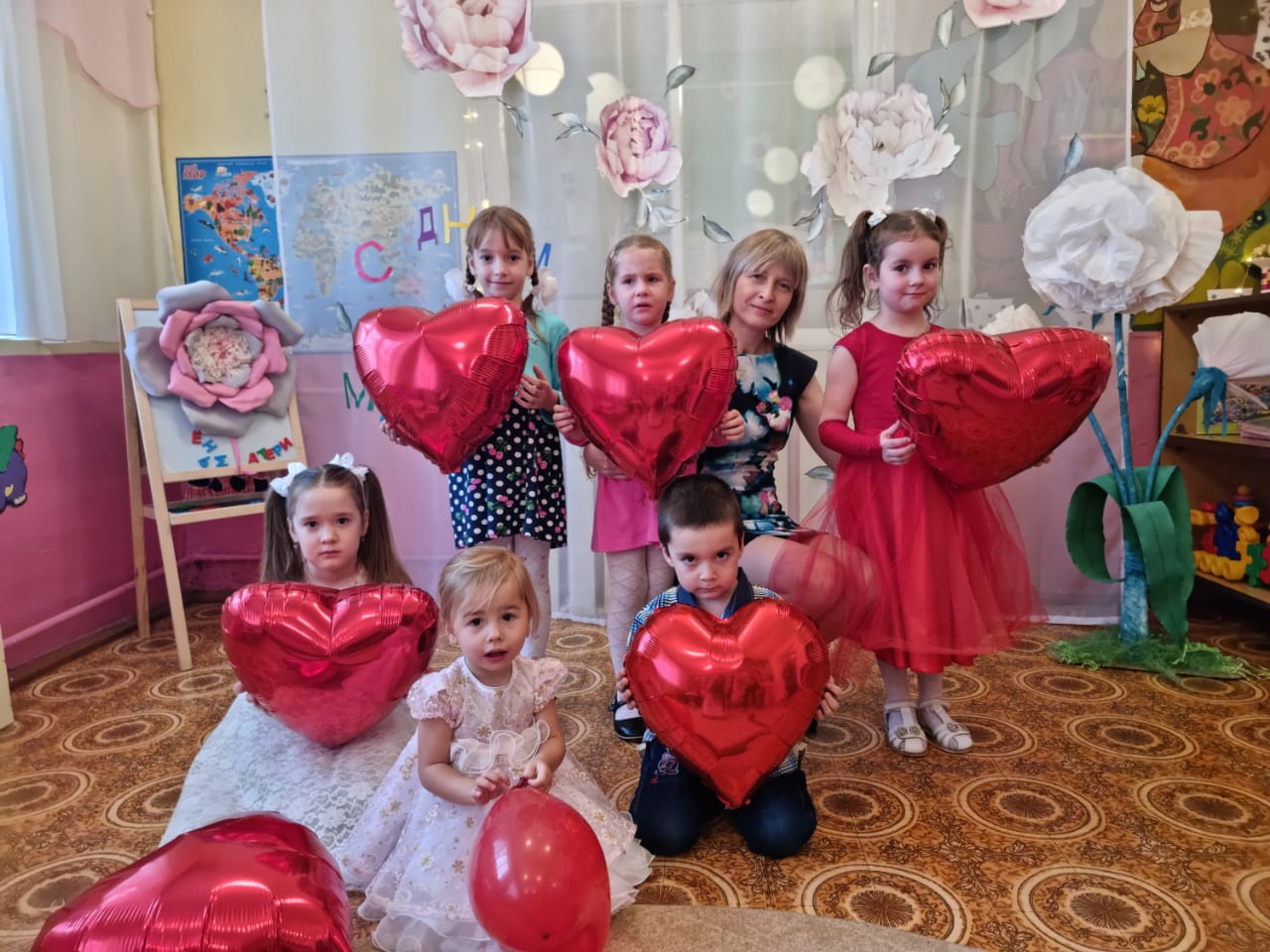 N п/пI. Общие сведенияI. Общие сведения1.Фамилия, имя, отчество (полностью)Мишагина Елена Викторовна2.Муниципальное образованиеМБДОУ д/сад «Буратино» с.Братовка3.Населенный пунктЧаплыгинский район4.Дата рождения (день, месяц, год)04.06.1974г.5.Место рожденияЛипецкая область, город ЧаплыгинII. Сведения о трудовой деятельностиII. Сведения о трудовой деятельностиII. Сведения о трудовой деятельности1.Место работы (полное наименование образовательной организации в соответствии с уставом)Муниципальное бюджетное дошкольное общеобразовательное учреждение д/сад «Буратино» с. Братовка Чаплыгинский район2.Занимаемая должностьвоспитатель3.Общий трудовой и педагогический стаж (полных лет)Общий стаж-28 летПедагогический-28 лет4.В каких возрастных группах в настоящее время работаетразновозрастная5.Аттестационная категория1 категория6.Почетные звания и награды (наименования и даты получения)7.Послужной список (места и сроки работы за последние 5 лет)МБДОУ д/с «Колокольчик» г.ЧаплыгинМБДОУ д/с «Буратино» с.БратовкаIII. Сведения об образованииIII. Сведения об образованииIII. Сведения об образовании1.Наименование образовательной организации профессионального образования, год окончания, факультетЛебедянское педагогическое училище,1993 г. 29 июля «Дошкольное воспитание»2.Специальность, квалификация по дипломуВоспитатель в дошкольных учреждениях3.Дополнительное профессиональное образование (за последние три года)4.Основные публикации (в том числе брошюры, книги)Разработка занятия «Познавательное развитие детей в области экологии» в сборнике «Актуальные проблемы естественных, математических, технических наук и их преподавания». ФГБОУ ВО «ЛГПУ им.П.П. Семенова-Тян-Шанского»,2020г.IV. Сведения об общественной деятельностиIV. Сведения об общественной деятельностиIV. Сведения об общественной деятельности1.Членство в Профсоюзе (наименование, дата вступления)2.Участие в других общественных организациях (наименование, направление деятельности, дата вступления)Выступление с докладом на тему: «Повышение качества образования в рамках ФГОС ДОО» на районном семинаре3.Участие в работе методического объединения4.Участие в разработке и реализации муниципальных, региональных, федеральных программ и проектовV. ДосугV. ДосугV. Досуг1.Хобби, увлеченияФотографияVI. Контактная информацияVI. Контактная информацияVI. Контактная информация1.Адрес места работыЧаплыгинский раойн, с.Братовка,ул. Свинушки2.Телефоны с междугородним кодом: рабочий, домашний, мобильный890568965063.Факс с междугородним кодом4.Адрес электронной почтыmishagina-lspuyandex.ru5.Фамилия, имя, отчество руководителя образовательной организацииСедых Марина МихайловнаVII. Профессиональные ценностиVII. Профессиональные ценностиVII. Профессиональные ценности1.Педагогическое кредо участника конкурса«В руках воспитателя-будущее детей, значит, и будущее мира»2.Почему нравится работать в образовательной организацииПомогаю детям раскрывать их таланты, первоначальные способности, что поможет им в дальнейшем образовании. Я осознаю компетентность в этом деле, от этого становлюсь увереннее, счастливее, спокойнее за будущее нашей страны.3.Профессиональные и личностные ценности, наиболее близкие участнику конкурсаПрофессиональные: видение пользы в повышении собственной квалификации и проведение проектной работы с воспитанниками и родителями. Личностные: доброта, честность.4.В чем, по мнению участника конкурса, состоит основная миссия воспитателяВоспитать достойно образованную часть общества.VIII. ПриложенияVIII. ПриложенияVIII. Приложения1.Интересные сведения об участнике конкурса, не раскрытые предыдущими разделамиСамостоятельная подготовка танцевальных номеров для воспитанников к мероприятиям районного, областного и всероссийского масштаба.2.Жанровые фотографии (во время образовательной деятельности с детьми, игр, прогулки, детских праздников) (не более 5)